VPFA Customer Service Assessment – Results for Campus Planning Unit(Campus Planning & Facilities Management)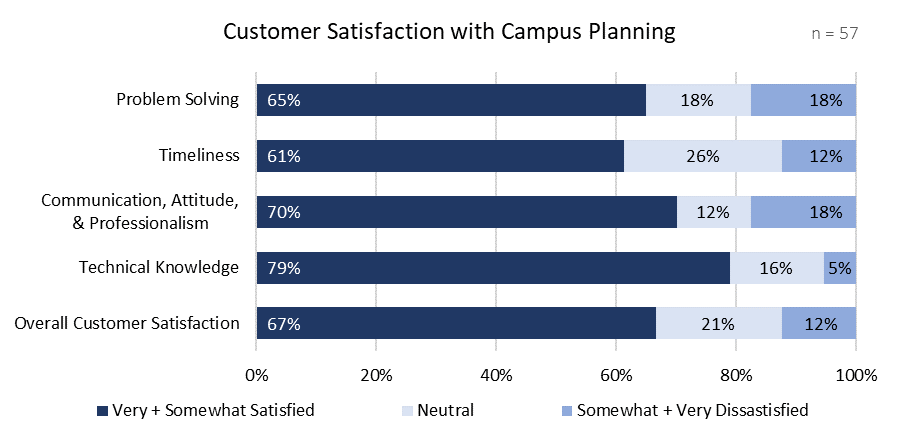 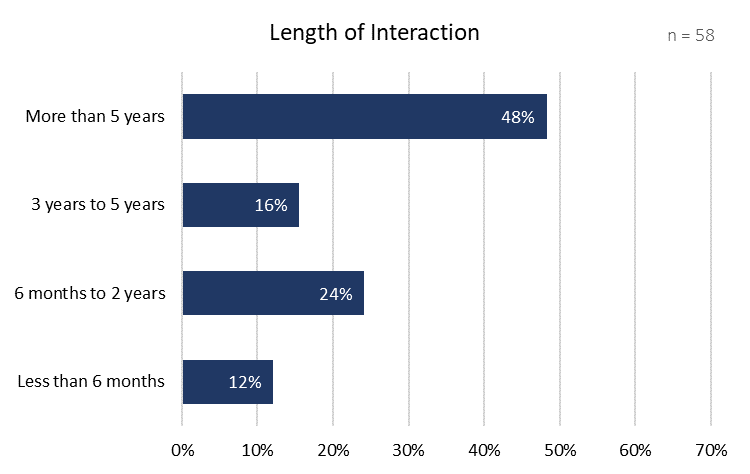 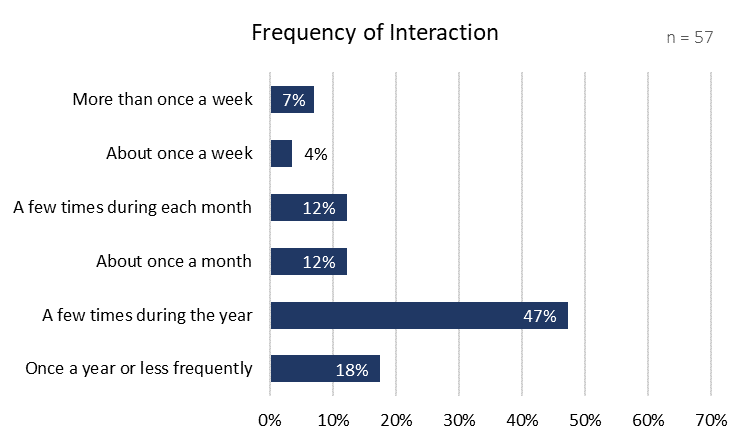 